Garden Tasks for ClassesListed below are the jobs that need completing in the garden. There are some jobs that are necessary as part of the ongoing maintenance of the garden and are essential to ensure all members of our school community can access this space safely – these are highlighted in green. Other tasks are more seasonalTASKDETAILSTOOLS REQUIREDClear weeds from pathsAll weeds to be removed from between paving slabs. Weeds once removed to be put in one of the compost bins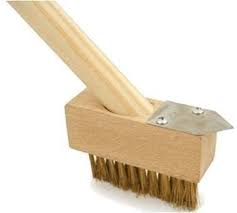 Sweep PathsPaths need to be kept clear of rubbish – plastic items to go into normal bin all leaves etc. to go in a compost bin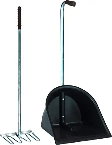 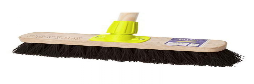 Litter PickingAll plastic litter and rubbish to be put in green bin next to stairs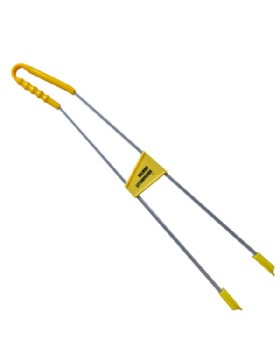 Raking Grass Use rake to remove all debris and from the grass – plastic items to go into normal bin all leaves etc. to go in a compost bin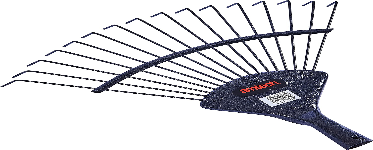 